По поручению Главы государства с 1 сентября текущего года организовано бесплатное питание для учащихся 2 -4 классов независимо от социального статуса. А так же организовано бесплатное питание одного ребенка, решением коллегиального органа - Попечительским Советом школы.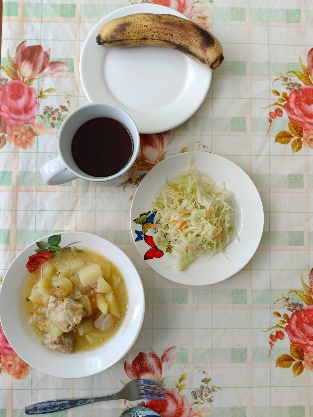 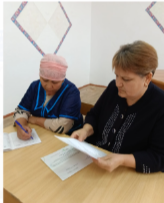 